102.05.29-學會音樂會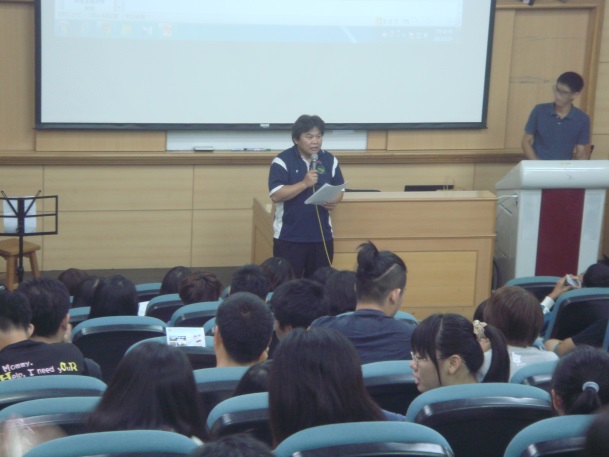 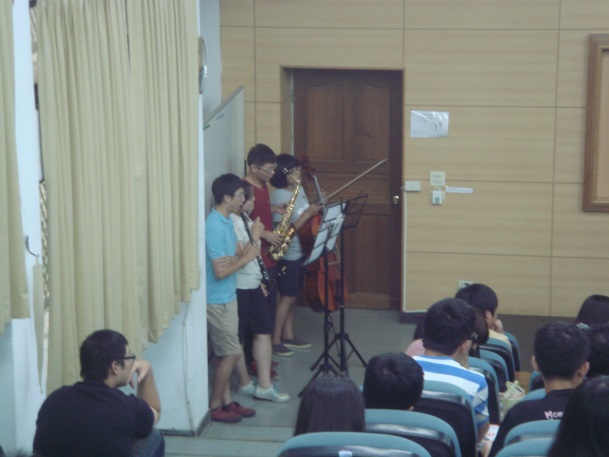 學會音樂會                          學會音樂會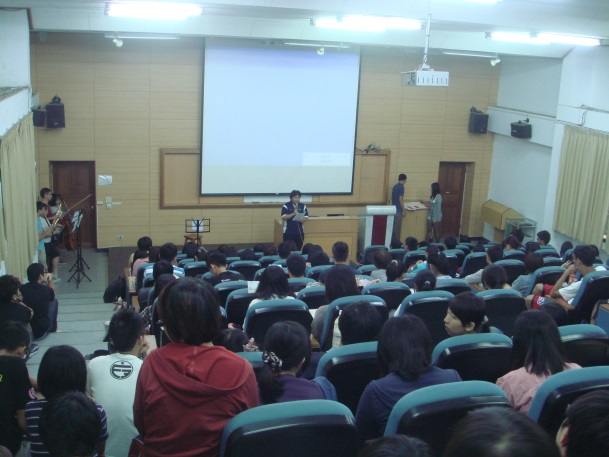 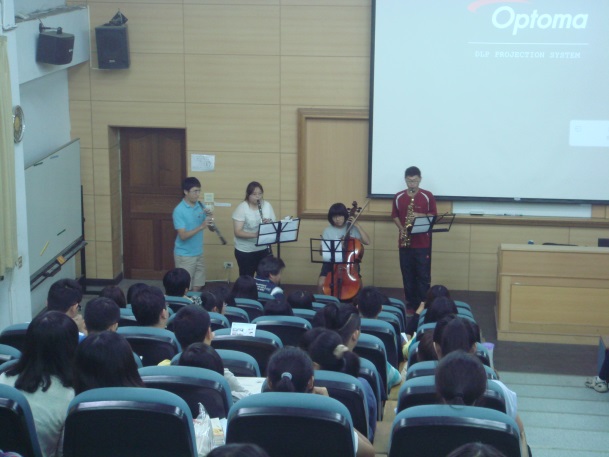 學會音樂會                         學會音樂會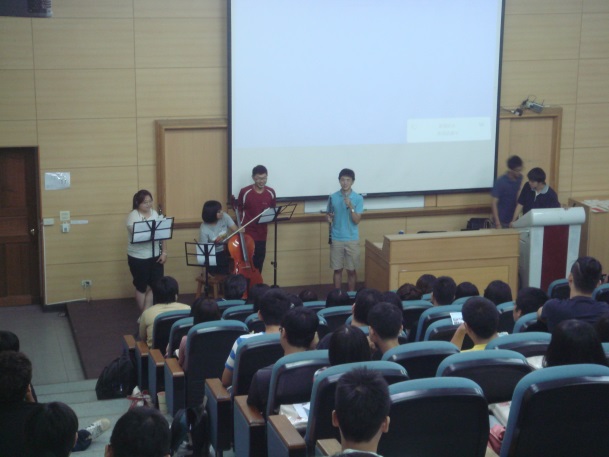 學會音樂會